PUNJABI UNIVERSITY, PATIALASYLLABI OUTLINES OF TESTS ANDCOURSES OF READINGSFOR MASTER OF COMPUTER APPLICATIONS (MCA) 2 YrsFIRST YEAR (SEMESTER I & II)(Sessions 2020-21 & 2021-2022)CHOICE-BASED CREDIT SYSTEM(As per RUSA Guidelines)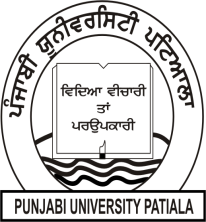 PUNJABI UNIVERSITY, PATIALA 147002M.C.A. (MASTER OF COMPUTER APPLICATIONS)FIRST YEAR-FIRST SEMESTER EXAMINATIONSSessions 2020-21 & 2021-2022*Elective – I:Any one of the following papers:*Note: The electives will be offered to the students depending upon the availability of the teachers.The decision of the Head of the Department in this respect will be final. Student can also opt for any MOOC as an elective in place of the above offered electives. The list of MOOCs must be passed by the ACD.CONTINUOUS ASSESSMENT (THEORY PAPERS)CONTINUOUS ASSESSMENT (PRACTICAL LAB)M.C.A. (MASTER OF COMPUTER APPLICATIONS)FIRST YEAR-SECOND SEMESTER EXAMINATIONSSessions 2020-21 & 2021-2022*Elective – II:Any one of the following papers:*Note: The electives will be offered to the students depending upon the availability of the teachers. The decision of the Head of the Department in this respect will be final. Student can also opt for any MOOC as an elective in place of the above offered electives. The list of MOOCs must be passed by the ACD.CONTINUOUS ASSESSMENT (THEORY PAPERS)CONTINUOUS ASSESSMENT (PRACTICAL LAB)L 4	 T 0	 P 0	 per week	 Credit 4 Master of Computer ApplicationsSemester-IComputer Organization and Architecture (Subject Code: MCA-111)Maximum Marks: 50						Maximum Time: 3 Hrs.Minimum Pass Marks: 40%				Lectures to be delivered: 45-55 This course will introduce students to the fundamental concepts underlying modern computer organization and architecture. Main objective of the course is to familiarize students about hardware design including logic design, basic structure and behavior of the various functional modules of the computer and how they interact to provide the processing needs of the user. The emphasis is on studying and analyzing fundamental issues in architecture design and their impact on performance. By the end of this course, students should be able to:understand the basics of computer hardware and how software interacts with computer hardwareunderstand how computers represent and manipulate dataunderstand computer arithmetic and convert between different number systemsunderstand basics of Instruction Set Architecture Course contentSECTION ANumber System: Number conversions, Arithmetical operations, Concepts about bits, bytes and word.Representation of Information: Integer and floating point representation, Complement schemes, Character codes (ASCII, EBCDIC, BCD, 8421, 2421, Excess-3, Grey, Hamming, Parity). Basic Building blocks: Boolean Algebra, K-maps.Combinational logic design: half-adder/subtractor, full adder/subtractor, parallel adder, Multiplexers, Demultiplexers, Decoders, Encoders.Sequential circuits- concept, flip-flops (RS, D, JK, JK-Master-Slave, T), counters (Asynchronous, Synchronous) Mod-3, Mod-5, Decade Counter.Computer organisation:Structure of Computer, Instruction codes, Instruction formats, Instruction cycle, Addressing modes.SECTION BRegister Transfer Language, Arithmetic, Logic and Shift micro-operations, Control Memory: Design of control unit, Micro program Sequencer, Micro programmed and hardwired control unit (overview only), Features of RISC and CISC. Memory organisation: Concepts of semiconductor memory, CPU- memory interaction, organization of memory modules, Cache memory and related mapping and replacement policies, Virtual memory.I/O organisation: I/O interface, Modes of data transfer: Programmed - initiated, Interrupt initiated, DMA, I/O controllers. Architecture of 8085, Assembly language programming of 8085 machine.Pedagogy:The Instructor is expected to use leading pedagogical approaches in the class room situation, research-based methodology, innovative instructional methods, extensive use of technology in the class room, online modules of MOOCS, and comprehensive assessment practices to strengthen teaching efforts and improve student learning outcomes.The Instructor of class will engage in a combination of academic reading, analyzing case studies, preparing the weekly assigned readings and exercises, encouraging in class discussions, and live project based learning.Case/Class Discussion Assignments:Students will work in groups of up to four to prepare a brief write-up due before the start of each class covering the case study or class material to be discussed in the next session. Questions may include a quantitative analysis of the problem facing the decision-maker in the case.Class Participation:Attendance will be taken at each class. Class participation is scored for each student for each class.Text and Readings: Students should focus on material presented in lectures. The text should be used to provide further explanation and examples of concepts and techniques discussed in the course:Digital Principles & Applications, D. P. Leach, A. P. Malvino, ‎Goutam Saha, Tata McGraw-Hill.Computer Organization and Architecture, William Stallings, Pearson Education.Structured Computer Organization, A.S. Tanenbaum, Prentice-Hall of India.Fundamentals of Computer Organization and Architecture, JyotsnaSengupta, Deep and Deep Publications.Computer System Architecture, M.Morris Mano,Prentice-Hall of India.Computer Systems Design and Architecture, Vincent. P. Heuring, Harry. F. Jordan, T.G. Venkatesh, Pearson Education.Computer Architecture, Nicholas Carter, Schaum’s Outlines, Tata McGraw Hill.Scheme of ExaminationEnglish will be the medium of instruction and examination.Written Examinations will be conducted at the end of each Semester as per the Academic Calendar notified in advanceEach course will carry 100 marks of which 50 marks shall be reserved for internal assessment and the remaining 50 marks for written examination to be held at the end of each semester.The duration of written examination for each paper shall be three hours’.The minimum marks for passing the examination for each semester shall be 40% in aggregate as well as a minimum of 40% marks in the semester-end examination in each paper.A minimum of 75% of classroom attendance is required in each subject.Instructions to the External Paper SetterThe external paper will carry 50 marks and would be of three hours’ duration. The question paper will consist of three sections A, B and C. Sections A and B will have four questions each from the respective sections of the syllabus and each question will carry 7.5 marks. Section C will consist of 10 short answer type questions of 2 marks each covering the entire syllabus uniformly and will carry 20 marks in all. Candidates will be required to attempt four questions in all from section A and B selecting not more than two questions from each of these groups. Section C shall be compulsory.Instructions for candidatesCandidates are required to attempt five questions in all, selecting two questions each from section A and B and compulsory question of section C.Use of non-programmable scientific calculator is allowed.L 4	 T 0	 P 0	 per week	 Credit 4 Master of Computer ApplicationsSemester-IData Structures and Algorithms (Subject Code: MCA-112)Maximum Marks: 50							 Maximum Time: 3 Hrs. Minimum Pass Marks: 40%					 Lectures to be delivered: 45-55 Objective of this course is to introduce the concept of algorithm development, programming and program validation. It includes a special emphasis on the design and application of data and file structures. Upon completion of this course, students will:Be familiar with basic techniques of algorithm analysis Be familiar with writing recursive methods Master the implementation of linked data structures such as linked lists and binary trees Be familiar with advanced data structures such as balanced search trees, hash tables, priority queues and the disjoint set union/find data structure Course contentSECTION ABasic Data Structures and Operations on them: Arrays, Stacks and Queues (Circular queues, Priority queues, Double-ended queues), Linked List (singly, doubly, singly circular, doubly circular) and their Applications.Binary Tree: Linked and static Representation, Binary Tree Traversals. Binary Search Tree (create, delete, search, insert, display), AVL Trees. Heap and Heap Sort Algorithm.Graphs and Their Application, Sequential and Linked Representation of Graph-Adjacency Matrix, Operations on Graph, Traversing a Graph (DFS and BFS), Minimal Spanning Tree.SECTION BIntroduction to algorithm analysis: Introduction to algorithms, Algorithm Specifications, performance analysis, case study on analysis of algorithms.Divide and conquer technique of problem solving: Quick sort and Merge Sort Algorithms and their Performance Analysis.Greedy algorithms:  General Method, Case Study based on Greedy Algorithm (Knapsack Problem, Single source shortest paths, transitive closure and APSP problem).Dynamic Programming: General Method, Multistage graphs, All Pair Shortest Paths, Optimal Binary Search Trees, String Editing.Hashing: Introduction to hash table, hash function, resolving collision by chaining and open addressing, deleting items from a hash table.Intractable Problems: Nondeterministic Algorithms, NP Hard and NP complete Problems, NP Hard Graph Problem (Travelling Salesman problem), NP Hard Scheduling Problems (Job Shop Scheduling)Pedagogy:The Instructor is expected to use leading pedagogical approaches in the class room situation, research-based methodology, innovative instructional methods, extensive use of technology in the class room, online modules of MOOCS, and comprehensive assessment practices to strengthen teaching efforts and improve student learning outcomes.The Instructor of class will engage in a combination of academic reading, analyzing case studies, preparing the weekly assigned readings and exercises, encouraging in class discussions, and live project based learning.Case/Class Discussion Assignments:Students will work in groups of up to four to prepare a brief write-up due before the start of each class covering the case study or class material to be discussed in the next session. Questions may include a quantitative analysis of the problem facing the decision-maker in the case.Class Participation:Attendance will be taken at each class. Class participation is scored for each student for each class.Text and Readings: Students should focus on material presented in lectures. The text should be used to provide further explanation and examples of concepts and techniques discussed in the course:A. Tenenbaum, Y. Langsam and M.J. Augenstein: Data Structures Using C++,  Pearson Education.Data Management and File Structures, Mary E.S. Loomis, PHI. Data Structures with C, Seymour Lipschutz, Schaum’s Outlines, Tata McGraw-Hill.RobertSedgewick: Algorithms in C++: Fundamentals, Data Structures, Sorting, Searching, Parts 1-4,  Pearson Education.Heilemau G. L.: Data Structures, Algorithm and Object Oriented Programming, T.M. H. PublicationsMark A. Weiss: Data Structures and Algorithm Analysis in C++, Pearson Education.Goodman S.E. and Hedeniemi:Introduction to theDesign and Analysis and Algorithms, TMH Publications.Sara Baose, GelderA.V. : Computer Algorithms: Introduction to Design and Analysis, Pearson Education.Ellis Horowitz,SartajSahni and Sanguthevar Rajasekaran:Fundamentals of ComputerAlgorithms, Universities Press.John Hubbard: Schaum's Outline of Data Structures With C++, Tata McGraw-Hill.Scheme of ExaminationEnglish will be the medium of instruction and examination.Written Examinations will be conducted at the end of each Semester as per the Academic Calendar notified in advanceEach course will carry 100 marks of which 50 marks shall be reserved for internal assessment and the remaining 50 marks for written examination to be held at the end of each semester.The duration of written examination for each paper shall be three hours’.The minimum marks for passing the examination for each semester shall be 40% in aggregate as well as a minimum of 40% marks in the semester-end examination in each paper.A minimum of 75% of classroom attendance is required in each subject.Instructions to the External Paper SetterThe external paper will carry 50 marks and would be of three hours’ duration. The question paper will consist of three sections A, B and C. Sections A and B will have four questions each from the respective sections of the syllabus and each question will carry 7.5 marks. Section C will consist of 10 short answer type questions of 2 marks each covering the entire syllabus uniformly and will carry 20 marks in all. Candidates will be required to attempt four questions in all from section A and B selecting not more than two questions from each of these groups. Section C shall be compulsory.Instructions for candidatesCandidates are required to attempt five questions in all, selecting two questions each from section A and B and compulsory question of section C.Use of non-programmable scientific calculator is allowed.L 4	 T 0	 P 0	 per week	 Credit 4 Master of Computer ApplicationsSemester-IObject Oriented Programming Using C++ (Subject Code: MCA-113)Maximum Marks: 50						Maximum Time: 3 Hrs. Minimum Pass Marks: 40%				Lectures to be delivered: 45-55 This module teaches the basic principles of object-oriented programming, design and testing. The main objective is to provide in-depth coverage of object-oriented programming principles and techniques using C++. Topics include classes, overloading, data abstraction, information hiding, encapsulation, inheritance, polymorphism, file processing, templates, exceptions, container classes, and low-level language features. On completion of course, Students should be able to: Understand the basic components of an object-oriented program including methods and attributes.Perform object oriented programming to develop solutions to problems demonstrating usage of control structures, modularity, I/O. and other standard language constructs. Demonstrate adeptness of object oriented programming in developing solutions to problems demonstrating usage of data abstraction, encapsulation, and inheritance. Demonstrate ability to implement one or more patterns involving realization of an abstract interface and utilization of polymorphism in the solution of problems which can take advantage of dynamic dispatching. Learn syntax, features of, and how to utilize the Standard Template Library.Course contentSECTION AEvolution of OOP: Procedure Oriented Programming, OOP Paradigm, Advantages and disadvantages of OOP over its predecessor paradigms. Characteristics of Object Oriented Programming: Abstraction, Encapsulation, Data hiding, Inheritance, Polymorphism, Code Extensibility and Reusability, User defined Data Types. Introduction to C++: Identifier, Keywords, Constants, data types, Modifiers. Reference variables. Operators: Arithmetic, relational, logical, conditional and assignment. sizeof operator, Operator precedence and associativity. Type conversion, Variable declaration, expressions, statements, manipulators. Input and output statements, stream I/O, Conditional and Iterative statements, breaking control statements. Storage Classes: Automatic, Static, Extern, Register.Arrays, Arrays as Character Strings, Structures, Unions, Bit fields, Enumerations and User defined types. Pointers: Pointer Operations, Pointer Arithmetic, Pointers and Arrays, Multiple indirections, Generic pointers. Functions: Prototyping, Definition and Call, Scope Rules. Parameter Passing: by value, by address and by reference, Functions returning references, recursion, function overloading, Default Arguments, Const arguments. Pointer to functions, Inline functions. Command line arguments, Pre-processor directives: #define, #error, #include, #if, #else, #elif, #endif, #ifdef, #ifndef, #undef, Type casting: static_cast, const_cast, dynamic_cast, reinterpret_castClasses and Objects: Class Declaration and Class Definition, Defining member functions, making functions inline, Nesting of member functions, Members access control, const data members, const member functions, this pointer. Union as space saving classes. Objects: Object as function arguments, array of objects, functions returning objects. Static data members and Static member functions. Friend functions and Friend classes: Global functions as friends of class, member functions as friends of another class, class as friend of another class. Constructors: properties, types of constructors (Default, parameterized and copy), Dynamic constructors, multiple constructors in classes. Destructors: Properties, Destroying objects. Rules for constructors and destructors. Array of objects. Dynamic memory allocation using new and delete operators, Nested and container classes. Scopes: Local, Global, Namespace and ClassSECTION BInheritance: Defining derived classes, inheriting private members, single inheritance, types of derivation, function redefining, constructors in derived class. Types of inheritance: Single, Multiple, Multilevel and Hybrid. Types of base classes: Direct, Indirect, Virtual, Abstract. Code Reusability. Polymorphism: Methods of achieving polymorphic behavior. Operator overloading: overloading binary operator, overloading unary operators, rules for operator overloading, operator overloading using friend function. Function overloading: early binding, Polymorphism with pointers, virtual functions, late binding, pure virtual functions and abstract base class.Virtual destructors. Difference between function overloading, redefining, and overriding. Templates: Generic Functions and Generic Classes, Overloading of template functions. Exception Handling catching class types, handling derived class exceptions, catching exceptions, restricting exception, rethrowing exceptions, terminate and unexpected, uncaught exceptions.Files and streams: Classes for file stream operations, opening and closing of files, stream state member functions, binary file operations, structures and file operations, classes and file operations, I/O with multiple objects, error handling, sequential and random access file processing. STL: Containers, Algorithms, Iterators, RTTIPedagogy:The Instructor is expected to use leading pedagogical approaches in the class room situation, research-based methodology, innovative instructional methods, extensive use of technology in the class room, online modules of MOOCS, and comprehensive assessment practices to strengthen teaching efforts and improve student learning outcomes.The Instructor of class will engage in a combination of academic reading, analyzing case studies, preparing the weekly assigned readings and exercises, encouraging in class discussions, and live project based learning.Case/Class Discussion Assignments:Students will work in groups of up to four to prepare a brief write-up due before the start of each class covering the case study or class material to be discussed in the next session. Questions may include a quantitative analysis of the problem facing the decision-maker in the case.Class Participation:Attendance will be taken at each class. Class participation is scored for each student for each class.Text and Readings: Students should focus on material presented in lectures. The text should be used to provide further explanation and examples of concepts and techniques discussed in the course:Herbert Schildt, C++: The Complete Reference, Tata McGraw-Hill.Paul Deitel and Harvey Deitel, C++ How to Program, Pearson Education.Robert Lafore, Object Oriented Programming in C++, Pearson Education.Bjarne Stroustrup, The C++ Programming Language, Addition Wesley Publication Co.Stanley B. Lippman, Josee Lajoie, Barbara E. Boo, C++ Primer, Addition Wesley Publication Co.E. Balagurusamy, Object Oriented Programming with C++, Tata McGraw-HillScheme of ExaminationEnglish will be the medium of instruction and examination.Written Examinations will be conducted at the end of each Semester as per the Academic Calendar notified in advanceEach course will carry 100 marks of which 50 marks shall be reserved for internal assessment and the remaining 50 marks for written examination to be held at the end of each semester.The duration of written examination for each paper shall be three hours’.The minimum marks for passing the examination for each semester shall be 40% in aggregate as well as a minimum of 40% marks in the semester-end examination in each paper.A minimum of 75% of classroom attendance is required in each subject.Instructions to the External Paper SetterThe external paper will carry 50 marks and would be of three hours’ duration. The question paper will consist of three sections A, B and C. Sections A and B will have four questions each from the respective sections of the syllabus and each question will carry 7.5 marks. Section C will consist of 10 short answer type questions of 2 marks each covering the entire syllabus uniformly and will carry 20 marks in all. Candidates will be required to attempt four questions in all from section A and B selecting not more than two questions from each of these groups. Section C shall be compulsory.Instructions for candidatesCandidates are required to attempt five questions in all, selecting two questions each from section A and B and compulsory question of section C.Use of non-programmable scientific calculator is allowed.L 4	 T 0	 P 0	 per week	 Credit 4 Master of Computer ApplicationsSemester-IBusiness Intelligence (Subject Code: MCA-114)Maximum Marks: 50								Maximum Times: 3 Hrs.           Minimum Pass Marks: 40%							Lectures to be delivered: 45-55 The objectives of this course are to provide comprehensive and in-depth knowledge of Business Intelligence (BI) principles and techniques by introducing the relationship between managerial and technological perspectives. The course will cover general concepts in the BI field (report authoring, ETL). The focus will be on how the techniques are to be used, and the details of the methodologies will be covered to the extent necessary to understand when and how each technique can be used. On successful completion of this course student will be able to:Appraise and apply evidence practice (EBP) to formulate effective solutions to deal with contemporary performance problems and issues associated with the delivery of business information systems.Create a consultant report that critically evaluates important design principles and operations involving business intelligence and that offers effective recommendations aimed at enhancing business outcomes.Devise a framework to assess company/industry performance and to apply it to produce a performance report about a nominated entity.Evaluate the importance and implementation of learning theory to construct and apply practices that facilitate aspects of personal and institutional change.Demonstrate competence in oral, written, and visual communication in business reports and presentations.Course contentSECTION ADigital data and its types, Structured data: characteristics and sources of structured data, advantages of structured data, Unstructured data: characteristics and sources, Managing and storing unstructured data, Problems of unstructured data, Semi-structured data: characteristics and sources of semi-structured data, Extracting information from semi-structured data. Introduction to Online Transaction Processing (OLTP), Advantages and challenges of OLTP system, Online Analytical Processing (OLAP), Advantages of OLAP system. Different OLAP architectures: ROLAP,MOLAP, HOLAP, Comparison of OLTP and OLAP.Introduction to Business Intelligence, BI Definitions and benefits of Business Intelligence, BI Capabilities, BI Components, BI Tools. Data Warehouse: Definition, characteristics and goals of a data warehouse. Problems of operational databases and need for data warehouse. Data Warehouse Architecture,What constitutes a data warehouse, Metadata repository, Data Mart, Introduction to Extraction-Transformation-Loading (ETL), Ralph Kimball approach versus W.H. Inmon’s approach. Data integration, need and advantages of using data integration, Introduction to common data integration approaches.SECTION BIntroduction to Data Quality, Why data quality matters, factors defining data quality, Data Profiling concepts and types.Multi-Dimensional Data Modelling, Data modelling techniques, Introduction to data and dimension modelling, Multi-dimensional data model, ER Modelling versus Multi-dimensional modelling, Concepts of dimensions, facts, cubes, attribute, hierarchies, fact table, Dimension table, Typical Dimensional models – Star schema, Snowflake schema and Fact constellation schema. Dimensional modelling life cycle. OLAP operations on multidimensional data: Slice, Dice, Roll-up, Drill-down, Pivot operations.Basics of Enterprise Reporting: Features of good reporting, Common report layout types, Report delivery formats, Report standardization and presentation practices, Brief introduction to Balanced scorecard, and Enterprise dashboards, Balanced scorecards versus Enterprise dashboardsPedagogy:The Instructor is expected to use leading pedagogical approaches in the class room situation, research-based methodology, innovative instructional methods, extensive use of technology in the class room, online modules of MOOCS, and comprehensive assessment practices to strengthen teaching efforts and improve student learning outcomes.The Instructor of class will engage in a combination of academic reading, analyzing case studies, preparing the weekly assigned readings and exercises, encouraging in class discussions, and live project based learning.Case/Class Discussion Assignments:Students will work in groups of up to four to prepare a brief write-up due before the start of each class covering the case study or class material to be discussed in the next session. Questions may include a quantitative analysis of the problem facing the decision-maker in the case.Class Participation:Attendance will be taken at each class. Class participation is scored for each student for each class.Text and Readings: Students should focus on material presented in lectures. The text should be used to provide further explanation and examples of concepts and techniques discussed in the course:R.N. Prasad, Seema Acharya, Fundamentals of Business Analytics, Wiley India Pvt. Ltd. Mike Biere, Business Intelligence for the Enterprise, Prentice Hall Professional.David Taniar, Progressive methods in Data Warehousing and Business Intelligence: Concepts and competitive analytics, Idea Group Inc.Scheme of ExaminationEnglish will be the medium of instruction and examination.Written Examinations will be conducted at the end of each Semester as per the Academic Calendar notified in advanceEach course will carry 100 marks of which 50 marks shall be reserved for internal assessment and the remaining 50 marks for written examination to be held at the end of each semester.The duration of written examination for each paper shall be three hours.The minimum marks for passing the examination for each semester shall be 40% in aggregate as well as a minimum of 40% marks in the semester-end examination in each paper.A minimum of 75% of classroom attendance is required in each subject.Instructions to the External Paper SetterThe external paper will carry 50 marks and would be of three hours duration. The question paper will consist of three sections A, B and C. Sections A and B will have four questions each from the respective sections of the syllabus and each question will carry 7.5 marks. Section C will consist of 10 short answer type questions of 2 marks each covering the entire syllabus uniformly and will carry 20 marks in all. Candidates will be required to attempt four questions in all from section A and B selecting not more than two questions from each of these groups. Section C shall be compulsory.Instructions for candidatesCandidates are required to attempt five questions in all, selecting two questions each from section A and B and compulsory question of section C.Use of non-programmable scientific calculator is allowed.L 0	 T 0	 P 4	 per week	 Credit 2 Master of Computer ApplicationsSemester-IProgramming Lab - I (Data Structures and Algorithms) (Subject Code: MCA-116)Maximum Marks: 100*						Maximum Time: 3 Hrs.Minimum Pass Marks: 40%				Practical units to be conducted: 35-45 This laboratory course will mainly comprise of exercises on the basis of the theory paper: MCA-112(Data Structures and Algorithms) *The splitting of marks is as under:Maximum Marks for Continuous Assessment: 60Maximum Marks for University Examination: 40CONTINUOUS ASSESSMENT (PRACTICAL LAB)NOTE: The examiner will give due weightage to Logic development/ Program execution, Lab records and viva-voce of the student while awarding marks to the student during end-semester final practical examination.L 0	 T 0	 P 4	 per week	 Credit 2 Master of Computer ApplicationsSemester-IProgramming Lab - II (OOP using C++) (Subject Code: MCA-117)Maximum Marks: 100*						Maximum Time: 3 Hrs. Minimum Pass Marks: 40%						Practical units to be conducted: 35-45 This laboratory course will mainly comprise of exercises on the basis of the theory paper: MCA-113 (Object Oriented Programming using C++) *The splitting of marks is as under:Maximum Marks for Continuous Assessment: 60Maximum Marks for University Examination: 40CONTINUOUS ASSESSMENT (PRACTICAL LAB)NOTE: The examiner will give due weightage to Logic development/ Program execution, Lab records and viva-voce of the student while awarding marks to the student during end-semester final practical examination.L 4	 T 0	 P 0	 per week	 Credit 4 Master of Computer ApplicationsSemester-IInformation Systems (Subject Code: MCA-115 E1)Maximum Marks: 50								Maximum Time: 3 Hrs. Minimum Pass Marks: 40%							Lectures to be delivered: 45-55 This course will focus on what Information systems are, how they influence your current or prospective jobs, why they impose specific - and sometimes seemingly absurd - operational procedures, and how to use this knowledge to your advantage in your professional life. On completion of this course, students should be able to:Understand the conceptual foundations of information systems in organizationsAppreciate the salient peculiarities and differences among data, information, knowledge and other high-level conceptsBecome familiar with the theories of decision making and its related conceptsUnderstand the treatment of quantitative decision problemsExplain the elements and working of systems in general and information systems in particularDescribe the different types of information systems and their relevance and functions in modern day organizations.Course contentSection AConceptual foundations: Understanding Data and Information, Difference between data and information, Types of data. Data processing operations, Characteristics of information, Types of information on the basis of purpose, recurrence, source, application and levels of management, Quantitative versus qualitative information. Definition and characteristics of knowledge, Information versus knowledge and experience, Explicit knowledge and tacit knowledge.Decision-making: Definition and elements of decision-making, Decision making process, Role of information in decision making, Simon’s model of decision-making, Bounded rationality and concept of Satisficing, Types of decisions, structured and unstructured decisions, Strategic, tactical and operational decisions. Section BQuantitative decision models: Representing quantitative decision problems, Generalized Payoff matrix, Decision-making under assumed certainty model, Decision-making under risk model and Decision-making under uncertainty model, Criterion for choosing alternatives and their computations under different quantitative decision models.Information Systems: Systems and basic systems concepts, Types of systems, Information systems: definition and characteristics, Types of an information system: Operations Support Systems and Management Support Systems, Comparison of EDP/MIS/DSS. Definition and characteristics of Management Information Systems, Framework for understanding MIS: Robert Anthony’s hierarchy of management activity, Information requirements and levels of management, Functional information systems: A brief study of marketing, personnel, financial and production information systems.Pedagogy:The Instructor is expected to use leading pedagogical approaches in the class room situation, research-based methodology, innovative instructional methods, extensive use of technology in the class room, online modules of MOOCS, and comprehensive assessment practices to strengthen teaching efforts and improve student learning outcomes.The Instructor of class will engage in a combination of academic reading, analyzing case studies, preparing the weekly assigned readings and exercises, encouraging in class discussions, and live project based learning.Case/Class Discussion Assignments:Students will work in groups of up to four to prepare a brief write-up due before the start of each class covering the case study or class material to be discussed in the next session. Questions may include a quantitative analysis of the problem facing the decision-maker in the case.Class Participation:Attendance will be taken at each class. Class participation is scored for each student for each class.Text and Readings: Students should focus on material presented in lectures. The text should be used to provide further explanation and examples of concepts and techniques discussed in the course:D. P. Goyal, Management Information Systems: Managerial Perspectives, Macmillan India Ltd.Reference Books:Jerome Kanter, Management Information Systems, Prentice Hall of India.Gordon B. Davis & M.H. Olson, Management Information Systems: Conceptual Foundations, structure & Development, McGraw-Hill Publishing.Robert G. Murdick, Joel E. Ross & James R. Claggett, Information Systems for Modern Management, Prentice Hall of India.W. S. Jawadekar, Management Information Systems, Tata McGraw Hill Publishing.Bryan Bergeron, Essentials of Knowledge Management, John Wiley and Sons.Scheme of ExaminationEnglish will be the medium of instruction and examination.Written Examinations will be conducted at the end of each Semester as per the Academic Calendar notified in advanceEach course will carry 100 marks of which 50 marks shall be reserved for internal assessment and the remaining 50 marks for written examination to be held at the end of each semester.The duration of written examination for each paper shall be three hours’.The minimum marks for passing the examination for each semester shall be 40% in aggregate as well as a minimum of 40% marks in the semester-end examination in each paper.A minimum of 75% of classroom attendance is required in each subject.Instructions to the External Paper SetterThe external paper will carry 50 marks and would be of three hours’ duration. The question paper will consist of three sections A, B and C. Sections A and B will have four questions each from the respective sections of the syllabus and each question will carry 7.5 marks. Section C will consist of 10 short answer type questions of 2 marks each covering the entire syllabus uniformly and will carry 20 marks in all. Candidates will be required to attempt four questions in all from section A and B selecting not more than two questions from each of these groups. Section C shall be compulsory.Instructions for candidatesCandidates are required to attempt five questions in all, selecting two questions each from section A and B and compulsory question of section C.Use of non-programmable scientific calculator is allowed.L 4	 T 0	 P 0	 per week	 Credit 4 Master of Computer ApplicationsSemester-IIMathematics for Machine Learning (Subject Code: 115 E2)Maximum Marks: 50								Maximum Time: 3 Hrs.           Minimum Pass Marks: 40%							Lectures to be delivered: 45-55 Course contentSECTION-ALinear Algebra: Systems of Linear Equations, Matrices, Solving Systems of Linear Equations, Vector Spaces, Linear Independence, Basis and Rank, Linear Mappings, Affine Spaces.Analytic Geometry: Norms, Inner Products, Lengths and Distances, Angles and Orthogonality, Orthonormal Basis, Orthogonal Complement, Inner Product of Functions, Orthogonal Projections, Rotations.Matrix Decompositions: Matrix Decompositions, Eigenvalues and Eigenvectors, Cholesky Decomposition, Eigen decomposition and Diagonalization, Singular Value Decomposition, Matrix Approximation, Matrix Phylogeny.Vector Calculus: Differentiation of Univariate Functions, Partial Differentiation and Gradients, Gradients of Vector-Valued Functions, Gradients of Matrices, Useful Identities for Computing Gradients, Backpropagation and Automatic Differentiation, Higher-Order Derivatives, Linearization and Multivariate Taylor Series.SECTION- BContinuous Optimization: Optimization Using Gradient Descent, Constrained Optimization and Lagrange Multipliers, Convex Optimization.Linear Regression: Problem Formulation, Parameter Estimation, Bayesian Linear Regression, Maximum Likelihood as Orthogonal Projection.Dimensionality Reduction with Principal Component Analysis: Problem Setting, Maximum Variance Perspective, Projection Perspective	, Eigenvector Computation and Low-Rank Approximations, PCA in High Dimensions, Key Steps of PCA in Practice, Latent Variable Perspective.Pedagogy:The Instructor is expected to use leading pedagogical approaches in the class room situation, research-based methodology, innovative instructional methods, extensive use of technology in the class room, online modules of MOOCS, and comprehensive assessment practices to strengthen teaching efforts and improve student learning outcomes.The Instructor of class will engage in a combination of academic reading, analyzing case studies, preparing the weekly assigned readings and exercises, encouraging in class discussions, and live project based learning.Case/Class Discussion Assignments:Students will work in groups of up to four to prepare a brief write-up due before the start of each class covering the case study or class material to be discussed in the next session. Questions may include a quantitative analysis of the problem facing the decision-maker in the case.Class Participation:Attendance will be taken at each class. Class participation is scored for each student for each class.Text and Readings: Students should focus on material presented in lectures. The text should be used to provide further explanation and examples of concepts and techniques discussed in the course:Mathematics for Machine learning. Marc Peter Deisenroth, A. Aldo Faisal, Cheng Soon Ong. Cambridge University Press, 2020. Reference Books:Matrix Analysis (2nd ed.). Roger A. Horn, Charles R. Johnson. Cambridge University Press, 2013.Introduction to Probability (2nd ed.). Dimitri P. Bertsekas, John N. Tsitsiklis. Athena Scientific, 2008.The Elements of Statistical Learning (2nd ed.). Trevor Hastie, Robert Tibshirani, Jerome Friedman. Springer, 2008. Scheme of ExaminationEnglish will be the medium of instruction and examination.Written Examinations will be conducted at the end of each Semester as per the Academic Calendar notified in advanceEach course will carry 100 marks of which 50 marks shall be reserved for internal assessment and the remaining 50 marks for written examination to be held at the end of each semester.The duration of written examination for each paper shall be three hours.The minimum marks for passing the examination for each semester shall be 40% in aggregate as well as a minimum of 40% marks in the semester-end examination in each paper.A minimum of 75% of classroom attendance is required in each subject.Instructions to the External Paper SetterThe external paper will carry 50 marks and would be of three hours duration. The question paper will consist of three sections A, B and C. Sections A and B will have four questions each from the respective sections of the syllabus and each question will carry 7.5 marks. Section C will consist of 10 short answer type questions of 2 marks each covering the entire syllabus uniformly and will carry 20 marks in all. Candidates will be required to attempt four questions in all from section A and B selecting not more than two questions from each of these groups. Section C shall be compulsory.Instructions for candidatesCandidates are required to attempt five questions in all, selecting two questions each from section A and B and compulsory question of section C.Use of non-programmable scientific calculator is allowed.L 4	 T 0	 P 0	 per week	 Credit 4 Master of Computer ApplicationsSemester-IProgramming Languages (Subject Code: MCA-115 E3)Maximum Marks: 50								Maximum Time: 3 Hrs. Minimum Pass Marks: 40%							Lectures to be delivered: 45-55 The objective of the course is to develop a greater understanding of the issues involved in programming language design and implementation. It will help in developing an in-depth understanding of functional, logic, and object-oriented programming paradigms. On completion of this course, student will be able to:Implement several programs in languages other than the one emphasized in the core curriculum Understand design/implementation issues involved with variable allocation and binding, control flow, types, subroutines, parameter passingImprove the background for choosing appropriate programming languages for certain classes of programming problemsIncrease the ability to learn new programming languagesIncrease the capacity to express programming concepts and choose among alternative ways to express thingsCourse contentSECTION ANeed of studying Programming Languages, Evolution of Programming Languages, Criterion for Language Design, Computer Hardware, Firmware Computers, Translators and Software Simulators, Virtual Computers and Binding Times.Type Checking, Strong Typing, Type Compatibility, Scope and Lifetime, Referencing Environment. Elementary and Structured Data Type.Sequence Control: Within Expression, Between Statements, Non-arithmetic Expressions.Subprogram Control: Sequence Control, Data Control, Parameter Transmission, Explicit Common Environment, Co-routines. Storage Management: Elements Requiring Storage, Programmer and System Controlled Storage, Static Storage, Heap Storage Management. Exception HandlingSECTION BFunctional Programming: Functions, Recursion, Control Structures, Implementation, Introduction to Logic Programming: Concepts, Computing with Relations; Rules, Facts and Queries.Concurrent Programming: Concepts, Parallelism in H/W, Implicit Synchronization, Concurrency as Interleaving, Liveness Properties, Safe Access to Shared Data, Concurrency in ADA Synchronized Access to Shared Variables. Object Oriented Programming: Concepts, Objects, Classes, Instances, Abstraction, Data Encapsulation, Information Hiding, Inheritance, Polymorphism its Implementation in C++. Pedagogy:The Instructor is expected to use leading pedagogical approaches in the class room situation, research-based methodology, innovative instructional methods, extensive use of technology in the class room, online modules of MOOCS, and comprehensive assessment practices to strengthen teaching efforts and improve student learning outcomes.The Instructor of class will engage in a combination of academic reading, analyzing case studies, preparing the weekly assigned readings and exercises, encouraging in class discussions, and live project based learning.Case/Class Discussion Assignments:Students will work in groups of up to four to prepare a brief write-up due before the start of each class covering the case study or class material to be discussed in the next session. Questions may include a quantitative analysis of the problem facing the decision-maker in the case.Class Participation:Attendance will be taken at each class. Class participation is scored for each student for each class.Text and Readings: Students should focus on material presented in lectures. The text should be used to provide further explanation and examples of concepts and techniques discussed in the course:T.W. Pratt, M.V. Zelkowitz, Programming Languages: Design and Implementation, Pearson Education.Robert W. Sebesta, Concepts of Programming Languages, Pearson Education.Ravi Sethi and K.V. Viswanatha, Programming Languages: Concepts and Constructs, Pearson Education.Michael Marcotty and Henry F. Ledgard, Programming Languages Landscape: Syntax, Semantics and Implementation, SRA Publishers.Allen B. Tucker, Robert E. Noonan, Programming Languages: Principles and Paradigms, Tata McGraw Hill.Scheme of ExaminationEnglish will be the medium of instruction and examination.Written Examinations will be conducted at the end of each Semester as per the Academic Calendar notified in advanceEach course will carry 100 marks of which 50 marks shall be reserved for internal assessment and the remaining 50 marks for written examination to be held at the end of each semester.The duration of written examination for each paper shall be three hours’.The minimum marks for passing the examination for each semester shall be 40% in aggregate as well as a minimum of 40% marks in the semester-end examination in each paper.A minimum of 75% of classroom attendance is required in each subject.Instructions to the External Paper SetterThe external paper will carry 50 marks and would be of three hours’ duration. The question paper will consist of three sections A, B and C. Sections A and B will have four questions each from the respective sections of the syllabus and each question will carry 7.5 marks. Section C will consist of 10 short answer type questions of 2 marks each covering the entire syllabus uniformly and will carry 20 marks in all. Candidates will be required to attempt four questions in all from section A and B selecting not more than two questions from each of these groups. Section C shall be compulsory.Instructions for candidatesCandidates are required to attempt five questions in all, selecting two questions each from section A and B and compulsory question of section C.Use of non-programmable scientific calculator is allowed.L 4	 T 0	 P 0	 per week	 Credit 4 Master of Computer ApplicationsSemester-IE-Commerce (Subject Code: MCA-115 E4)Maximum Marks: 50								Maximum Times: 3 Hrs.           Minimum Pass Marks: 40%							Lectures to be delivered: 45-55 This course provides an overview of e-commerce from both technological and managerial perspectives. It introduces e-commerce frameworks, and technological foundations; and examines basic concepts such as strategic formulation for e-commerce enterprises, management of their capital structures and public policy. This course is designed to familiarize students with current and emerging electronic commerce technologies using the Internet.  Topics include Internet technology for business advantage, managing electronic commerce funds transfer, reinventing the future of business through electronic commerce, business opportunities in electronic commerce, electronic commerce Web site design, social, political and ethical issues associated with electronic commerce, and business plans for technology ventures. Upon successful completion, the student will be able to:Demonstrate an understanding of the foundations and importance of E-commerceAnalyze the impact of E-commerce on business models and strategyDescribe Internet trading relationships including Business to Consumer, Business-to-Business, Intra-organizational.Describe the infrastructure for E-commerceDiscuss legal issues and privacy in E-CommerceRecognize and discuss global E-commerce issuesCourse contentSECTION AMeaning and concept of electronic commerce, Potential benefits of E-commerce, E-commerce technologies, Types of E-commerce, Business models of E-commerce. Framework of E-commerce, Technology behind E-commerce, Anatomy of E-commerce applications.E-commerce security issues: threats and impacts. Messaging security issues, Cryptography: encryption technique and mechanism, Firewall: components and functionality, Factors in firewall design. Regulatory and legal environment for E-commerce.SECTION BElectronic Data Interchange: meaning and types of EDI, Benefits and functionality of EDI. Electronic payment mechanism: Issues in electronic payment systems, Types of electronic payment schemes: smart card, debit card, credit card, electronic cash, electronic cheque. Risk and electronic payment systems.Web Based Marketing: online advertising mechanism, Internet marketing techniques, Marketing strategies for Internet, Factors in E-commerce website design. E-commerce in India: present status and future scope. Pedagogy:The Instructor is expected to use leading pedagogical approaches in the class room situation, research-based methodology, innovative instructional methods, extensive use of technology in the class room, online modules of MOOCS, and comprehensive assessment practices to strengthen teaching efforts and improve student learning outcomes.The Instructor of class will engage in a combination of academic reading, analyzing case studies, preparing the weekly assigned readings and exercises, encouraging in class discussions, and live project based learning.Case/Class Discussion Assignments:Students will work in groups of up to four to prepare a brief write-up due before the start of each class covering the case study or class material to be discussed in the next session. Questions may include a quantitative analysis of the problem facing the decision-maker in the case.Class Participation:Attendance will be taken at each class. Class participation is scored for each student for each class.Text and Readings: Students should focus on material presented in lectures. The text should be used to provide further explanation and examples of concepts and techniques discussed in the course:Ravi Kalakota, Andrew B. Whinston, Frontiers of Electronic Commerce, Pearson Education. Reference Books:Efrain Turbon, Lee, David King : "Electronic Commerce-A managerial Perspective", Prentice-Hall.Grenstein, Feinnman, "Electronic Commerce", Tata McGraw-Hill.Pete Loswin, Paul A Murphy : "Electronic Commerce", Jaico Publishing House. Scheme of ExaminationEnglish will be the medium of instruction and examination.Written Examinations will be conducted at the end of each Semester as per the Academic Calendar notified in advanceEach course will carry 100 marks of which 50 marks shall be reserved for internal assessment and the remaining 50 marks for written examination to be held at the end of each semester.The duration of written examination for each paper shall be three hours.The minimum marks for passing the examination for each semester shall be 40% in aggregate as well as a minimum of 40% marks in the semester-end examination in each paper.A minimum of 75% of classroom attendance is required in each subject.Instructions to the External Paper SetterThe external paper will carry 50 marks and would be of three hours duration. The question paper will consist of three sections A, B and C. Sections A and B will have four questions each from the respective sections of the syllabus and each question will carry 7.5 marks. Section C will consist of 10 short answer type questions of 2 marks each covering the entire syllabus uniformly and will carry 20 marks in all. Candidates will be required to attempt four questions in all from section A and B selecting not more than two questions from each of these groups. Section C shall be compulsory.Instructions for candidatesCandidates are required to attempt five questions in all, selecting two questions each from section A and B and compulsory question of section C.Use of non-programmable scientific calculator is allowed.L 4	 T 0	 P 0	 per week	 Credit 4 Master of Computer ApplicationsSemester-ISystem Software (Subject Code: MCA-115 E5)Maximum Marks: 50								Maximum Time: 3 Hrs.           Minimum Pass Marks: 40%							Lectures to be delivered: 45-55 This course demonstrates an in-depth understanding system software loader, linker, assembler, compiler, and parsing techniques. The students learn basic concepts of operating systems and system software’s. It also familiarize students with the functioning of the principal parts of an operating system. After completion of this course the student will be able to:Identify different system software Write macros as and when required to increase readability and productivity Design hand written lexical analyzer Design new language structures with the help of grammars Appreciate the role of Operating System functions such as memory Management as pertaining to run time storage management Appreciate role of Intermediate Code Generation in connection with language designing Apply optimization principles on given code Course contentSECTION AIntroduction to systems software: Definition, features of system programming, system programming vs. application programming, type of system programmes.Machine Architecture:  Organization of simple computer, Instruction types, addressing modes.Machine Language: Features of machine language, Machine instruction format of 8086/88 family. Assembly Language: Features, various types of statements, data types of 8086/88Assembler: general design procedure of an assembler, two-pass assembler, single pass assembler.Macro processor:  macro instructions, features of macro facility, implementation, one pass macro pre-processor, two pass macro pre-processor, macro assemblers.SECTION BCompilers: Overview of compilation process, lexical analysis, syntax analysis, semantic analysis, intermediate code generation, code optimisation techniques, Error Processing.Loaders and Linkers:   Various Loading and Linking Schemes, Design of Assemble and Go loading scheme, Absolute Loader, Re-Locatable loaders, dynamic loading and linking concepts. Introduction to device drivers, functions and structure of text editor.Operating System: Introduction, various types of operating system - batch processing, Multiprogramming, Multitasking, time sharing, parallel, distributed and PC operating system.Resource Manager’s View of Operating System: Components of Operating System, User’s View of Operating System: Operating System Services, Operating System Structure – Simple structure, Layered Approach, Micro kernel approach.Pedagogy:The Instructor is expected to use leading pedagogical approaches in the class room situation, research-based methodology, innovative instructional methods, extensive use of technology in the class room, online modules of MOOCS, and comprehensive assessment practices to strengthen teaching efforts and improve student learning outcomes.The Instructor of class will engage in a combination of academic reading, analyzing case studies, preparing the weekly assigned readings and exercises, encouraging in class discussions, and live project based learning.Case/Class Discussion Assignments:Students will work in groups of up to four to prepare a brief write-up due before the start of each class covering the case study or class material to be discussed in the next session. Questions may include a quantitative analysis of the problem facing the decision-maker in the case.Class Participation:Attendance will be taken at each class. Class participation is scored for each student for each class.Text and Readings: Students should focus on material presented in lectures. The text should be used to provide further explanation and examples of concepts and techniques discussed in the course:John. J. Donovan, Systems programming, Tata McGraw-Hill.Reference Books:A.V. Aho, Ravi Sethi, J.D. Ullman, Compilers: Principles, Techniques and Tools, Addison-Wesley Publishing Co.D.M. Dhamdhere, "Systems Programming and Operating System", Tata McGraw Hill.Infosys Campus Connect Foundation Program Volume 1 – 3, Education & Research Department, Infosys Technologies Ltd , Bangalore.  Scheme of ExaminationEnglish will be the medium of instruction and examination.Written Examinations will be conducted at the end of each Semester as per the Academic Calendar notified in advanceEach course will carry 100 marks of which 50 marks shall be reserved for internal assessment and the remaining 50 marks for written examination to be held at the end of each semester.The duration of written examination for each paper shall be three hours.The minimum marks for passing the examination for each semester shall be 40% in aggregate as well as a minimum of 40% marks in the semester-end examination in each paper.A minimum of 75% of classroom attendance is required in each subject.Instructions to the External Paper SetterThe external paper will carry 50 marks and would be of three hours duration. The question paper will consist of three sections A, B and C. Sections A and B will have four questions each from the respective sections of the syllabus and each question will carry 7.5 marks. Section C will consist of 10 short answer type questions of 2 marks each covering the entire syllabus uniformly and will carry 20 marks in all. Candidates will be required to attempt four questions in all from section A and B selecting not more than two questions from each of these groups. Section C shall be compulsory.Instructions for candidatesCandidates are required to attempt five questions in all, selecting two questions each from section A and B and compulsory question of section C.Use of non-programmable scientific calculator is allowed.L 4	 T 0	 P 0	 per week	 Credit 4 Master of Computer ApplicationsSemester-IIData Communication and Computer Networks (Subject Code: MCA-121)Maximum Marks: 50								Maximum Time: 3 Hrs.           Minimum Pass Marks: 40%							Lectures to be delivered: 45-55 This course serves as a general introduction for students seeking to acquire a foundation in current network technologies for local area networks (LANs), wide area networks (WANs) and the Internet. The course provides an introduction to hardware, software, terminology, components, design, and connections of a network. Network concepts such as the OSI model, topologies, and major protocols, as well as the basic functions of system administration and operation are also included. Upon completion of this course, students will:Learn how computer network hardware and software operateInvestigate the fundamental issues driving network designLearn about dominant network technologiesUnderstand and be able to describe for common services, system services, such as name and address lookups, and communications applications.Course contentSECTION AIntroduction to Computer Networks: Uses of Computer Networks, Network Hardware (PAN, MAN, WAN, internetworks), Network Software (protocol hierarchies, design issues for the layers, connection-oriented vs. connectionless services, service primitives), Reference Models (ISO-OSI, TCP/IP and their comparison)Data Communications:Data and Signals(Analog and Digital Signals, periodic analog signals, digital signals, Transmission Impairments). Digital Transmission (digital-to-digital conversion, analog-to-digital conversion). Analog transmission (digital-to-analog conversion, analog-to-analog conversion) Bandwidth utilization – Multiplexing and spread spectrum. Transmission Media (twisted pair, coaxial cable, fibre optics), Unguided media: (Radio waves, microwave, Infrared, Bluetooth, Wi-Fi, Wi-Max).The Data link layer: Design issues, error detection and correction, elementary data link protocols, sliding window protocols. The Medium Access sub layer: The Channel Allocation Problem, Multiple Access Protocols, The Ethernet (The physical layer, Ethernet MAC sub layer Protocol, The Binary Exponential Back off Algorithm, Ethernet Performance, Switched Ethernet, Fast Ethernet, Gigabit Ethernet, 10-gigabit Ethernet) IEEE 802.2: Logical Link Control.SECTION BThe Network Layer: Design Issues, Routing Algorithms, Congestion Control Algorithms, Quality Of Service (Requirements, Techniques for Achieving Good Quality Of Services), Internetworking, IPv4, IPv6, ICMP, and ICMPv6.   The Transport Layer: The Transport Service (Services Provided To The Upper Layers And Transport Service Primitives), Elements Of Transport Protocols, The Internet Transport Protocols: UDP(Introduction To UDP, Remote Procedure Call), TCP(Introduction To  TCP, The TCP Service Model, The TCP Protocol, The TCP Segment Header, TCP Connection Establishment, TCP Connection Release, Modelling TCP Connection Management, TCP Transmission Policy And TCP Congestion Control)The Application Layer: Domain Name System, Domain Name Space, DNS in the Internet, Electronic Mail, WWW (Architectural overview), HTTP, introduction to SNMP, Multimedia (introduction to audio, voice over IP, introduction to video, video on demand).Network Security: Introduction to cryptography, substitution ciphers, transposition ciphers, one-time pads, two fundamental cryptographic principles, digital signatures(symmetric-key signatures, public key-signatures, message digests and the birthday attack).Pedagogy:The Instructor is expected to use leading pedagogical approaches in the class room situation, research-based methodology, innovative instructional methods, extensive use of technology in the class room, online modules of MOOCS, and comprehensive assessment practices to strengthen teaching efforts and improve student learning outcomes.The Instructor of class will engage in a combination of academic reading, analyzing case studies, preparing the weekly assigned readings and exercises, encouraging in class discussions, and live project based learning.Case/Class Discussion Assignments:Students will work in groups of up to four to prepare a brief write-up due before the start of each class covering the case study or class material to be discussed in the next session. Questions may include a quantitative analysis of the problem facing the decision-maker in the case.Class Participation:Attendance will be taken at each class. Class participation is scored for each student for each class.Text and Readings: Students should focus on material presented in lectures. The text should be used to provide further explanation and examples of concepts and techniques discussed in the course:Andrew S. Tanenbaum, Computer Networks, Pearson Education.Reference Books:Data Communications & Networking by Forouzan, Tata McGraw Hills.Cloud Computing a Practical approach, Anthony T Velte, Toby J Velte, Robert Elsenpeter, Tata McGraw-HILL, Scheme of ExaminationEnglish will be the medium of instruction and examination.Written Examinations will be conducted at the end of each Semester as per the Academic Calendar notified in advanceEach course will carry 100 marks of which 50 marks shall be reserved for internal assessment and the remaining 50 marks for written examination to be held at the end of each semester.The duration of written examination for each paper shall be three hours.The minimum marks for passing the examination for each semester shall be 40% in aggregate as well as a minimum of 40% marks in the semester-end examination in each paper.A minimum of 75% of classroom attendance is required in each subject.Instructions to the External Paper SetterThe external paper will carry 50 marks and would be of three hours duration. The question paper will consist of three sections A, B and C. Sections A and B will have four questions each from the respective sections of the syllabus and each question will carry 7.5 marks. Section C will consist of 10 short answer type questions of 2 marks each covering the entire syllabus uniformly and will carry 20 marks in all. Candidates will be required to attempt four questions in all from section A and B selecting not more than two questions from each of these groups. Section C shall be compulsory.Instructions for candidatesCandidates are required to attempt five questions in all, selecting two questions each from section A and B and compulsory question of section C.Use of non-programmable scientific calculator is allowed.L 4	 T 0	 P 0	 per week	 Credit 4 Master of Computer ApplicationsSemester-IIOperating Systems (Subject Code: MCA-122)Maximum Marks: 50								Maximum Time: 3 Hrs.           Minimum Pass Marks: 40%							Lectures to be delivered: 45-55 The student will be taught principles of modern operating systems. In particular, the course will cover details of concurrent processes, multi-threads, CPU scheduling, memory management, file system, storage subsystem, and input/output management. Upon completion of this course, students will:Learn the principles operating systemsUnderstand relationship between subsystems of a modern operating systemEvaluate the efficiency aspect of using system resources (processor, memory, disk).Understand what a process is and how processes are synchronized and scheduled. Understand different approaches to memory management. Be able to use system calls for managing processes, memory and the file system. Understand the data structures and algorithms used to implement an OS.Course contentSECTION AIntroduction: Operating System as Resource Manager, types of operating system - batch processing, Multiprogramming, Multitasking, time sharing, parallel, distributed and PC operating system. Operating system structure, System services, system calls, system design and implementation.Process management: Process Concept, process scheduling, operations on process, co-operating process, inter process communication. CPU scheduling Criteria, scheduling algorithms and algorithm evaluation.Process synchronisation: critical section problem, semaphores, critical regions, monitors.Deadlock:  necessary conditions, deadlock prevention, deadlock avoidance, deadlock detection and recovery.File System: file concept, access methods, directory structure, directory implementation, allocation methods, examples of MS-DOS and i-node structure of Unix file system.Disk scheduling: FCFS, SSTF, LOOK, C-LOOK, SCAN, C-SCAN algorithms.SECTION BMemory Management: Local vs. physical addresses space, swapping, contiguous allocation, paging, segmentation, and segmentation with paging.Virtual memory: demand paging, page replacement algorithms, thrashing.Security: security problem, user authentication, program threats, system threats, securing systems and facilities, intrusion detection, cryptography, security-classifications.Introduction to distributed systems: topology, network types, communication, design strategies.Distributed file system: naming and transparency, remote file access. Distributed co-ordination: event ordering, mutual exclusion, atomicity, concurrency control, deadlock handling.Pedagogy:The Instructor is expected to use leading pedagogical approaches in the class room situation, research-based methodology, innovative instructional methods, extensive use of technology in the class room, online modules of MOOCS, and comprehensive assessment practices to strengthen teaching efforts and improve student learning outcomes.The Instructor of class will engage in a combination of academic reading, analyzing case studies, preparing the weekly assigned readings and exercises, encouraging in class discussions, and live project based learning.Case/Class Discussion Assignments:Students will work in groups of up to four to prepare a brief write-up due before the start of each class covering the case study or class material to be discussed in the next session. Questions may include a quantitative analysis of the problem facing the decision-maker in the case.Class Participation:Attendance will be taken at each class. Class participation is scored for each student for each class.Text and Readings: Students should focus on material presented in lectures. The text should be used to provide further explanation and examples of concepts and techniques discussed in the course:Abraham Silberschatz, Peter B. Galvin, Gerg Gegne, Operating System Concepts, Wiley. 	Reference Books:1. 	Hansen, Per Brinch, "Operating System Principles", Prentice-Hall.2. 	N. Haberman, "Introduction to Operating System Design", Galgotia Publication.3. 	Hansen, Per Brich, "The Architecture of Concurrent Programs", PHI.4. 	Shaw, "Logical Design of Operating System", PHI.5.	Infosys Campus Connect Foundation Program Volume:1 – 3, Education & Research Department, Infosys Technologies Ltd , Bangalore.  Scheme of ExaminationEnglish will be the medium of instruction and examination.Written Examinations will be conducted at the end of each Semester as per the Academic Calendar notified in advanceEach course will carry 100 marks of which 50 marks shall be reserved for internal assessment and the remaining 50 marks for written examination to be held at the end of each semester.The duration of written examination for each paper shall be three hours.The minimum marks for passing the examination for each semester shall be 40% in aggregate as well as a minimum of 40% marks in the semester-end examination in each paper.A minimum of 75% of classroom attendance is required in each subject.Instructions to the External Paper SetterThe external paper will carry 50 marks and would be of three hours duration. The question paper will consist of three sections A, B and C. Sections A and B will have four questions each from the respective sections of the syllabus and each question will carry 7.5 marks. Section C will consist of 10 short answer type questions of 2 marks each covering the entire syllabus uniformly and will carry 20 marks in all. Candidates will be required to attempt four questions in all from section A and B selecting not more than two questions from each of these groups. Section C shall be compulsory.Instructions for candidatesCandidates are required to attempt five questions in all, selecting two questions each from section A and B and compulsory question of section C.Use of non-programmable scientific calculator is allowed.L 4	 T 0	 P 0	 per week	 Credit 4 Master of Computer ApplicationsSemester-IIRelational Database Management System (Subject Code: MCA-123)Maximum Marks: 50								Maximum Time: 3 Hrs.           Minimum Pass Marks: 40%							Lectures to be delivered: 45-55 The course aims to introduce relational database management concepts to the students. On completion of this course, the students will be able to Analyze the Information Systems as socio-technical systems, its need and advantages as compared to traditional file based systems. Comprehend architecture of DBMS, conceptual data modelling, logical database design and physical database design. Analyze Database design using E-R data model by identifying entities, attributes, relationships, generalization and specialization along with relational algebra. Apply and create Relational Database Design process with Normalization and De-normalization of data. Demonstrate use of SQL and PL/SQL to implementation database applications with usage of DDL aspect of SQL, DML aspect of SQL, aggregate functions, group by clause, sub query, joins, co-related sub query and indexes, cursor, stored function and procedure, triggers etc. Course contentSection ADatabase and Database Management Systems: Introduction-History of Database Management Systems, Characteristics of DBMS, Meaning and Definition of Database objectives of database, advantages of database and disadvantages of traditional file environment systems, meaning and definition of Database Management Systems[DBMS] Database trends: Distributed Databases- data warehousing- and data mining- Object-oriented hypermedia Databases.Introduction to ER Model, mapping cardinalities, generalization, specialization, aggregation.Relational Database [RDBMS]: The Relational Database Model, Techniques Components of Relational Model, Definition of Relational Terms, Features of RDBMS, CODD’s 12 rules for a fully RDBMS. Keys in relational model, Integrity in Relational model, Integrity rules, user-defined Integrity rules.Normalisation: Benefits of normalization, Functional Dependency, Determinants, Decomposition, Normal forms up to 5NF. Introduction to NoSQL.Section BOracle: Overview: Personal Databases, Client/Server Databases, Oracle an introduction SQL *Plus Environment: SQL, Logging into SQL *Plus, SQL *Plus Commands, Errors & Help, Alternate Text Editors, SQL *Plus Worksheet, iSQL *Plus. Oracle Tables: Naming Rules and conventions, Data Types, Constraints, Creating Oracle Table, Displaying Table Information, Altering an Existing Table, Dropping, Renaming, Truncating Table, Table Types, Spooling, Error codes. Working with Table: Data Management and Retrieval, DML, adding a new Row/Record, Customized Prompts, Updating and Deleting an Existing Rows/Records, retrieving Data from Table, Arithmetic Operations, restricting Data with WHERE clause, Sorting, Revisiting Substitution Variables, DEFINE command, CASE structure. Functions and Grouping: Built-in functions, Grouping Data. Multiple Tables: Joins and Set operations. PL/SQL: A Programming Language, Fundamentals, Block Structure, Comments, Data Types, Other Data Types, Declaration, Assignment operation, Bind variables, Substitution Variables, Printing, Arithmetic Operators. Control Structures and Embedded SQL: Control Structures, Nested Blocks, SQL in PL/SQL, Data Manipulation, Transaction Control statements. PL/SQL Cursors and Exceptions: Cursors, Implicit & Explicit Cursors and Attributes, Cursor FOR loops, SELECT…FOR, UPDATE – WHERE CURRENT OF clause, Cursor with Parameters, Cursor Variables, Exceptions, Types of Exceptions. PL/SQL Composite Data Types: Records, Tables, arrays. Named Blocks: Procedures, Functions, Packages, Triggers, Data Dictionary Views. Pedagogy:The Instructor is expected to use leading pedagogical approaches in the class room situation, research-based methodology, innovative instructional methods, extensive use of technology in the class room, online modules of MOOCS, and comprehensive assessment practices to strengthen teaching efforts and improve student learning outcomes.The Instructor of class will engage in a combination of academic reading, analyzing case studies, preparing the weekly assigned readings and exercises, encouraging in class discussions, and live project based learning.Case/Class Discussion Assignments:Students will work in groups of up to four to prepare a brief write-up due before the start of each class covering the case study or class material to be discussed in the next session. Questions may include a quantitative analysis of the problem facing the decision-maker in the case.Class Participation:Attendance will be taken at each class. Class participation is scored for each student for each class.Text and Readings: Students should focus on material presented in lectures. The text should be used to provide further explanation and examples of concepts and techniques discussed in the course:Elmasri & Navathe, Fundamentals of Database Systems, Addison-Wesley.Connolly & Begg, Database Systems, Pearson Education.Ivan Bayross, SQL,PL/SQL The programming language of Oracle, BPB Publications. Reference Books: H. F. Korth & Silverschatz, A., Database System Concepts, Tata McGraw Hill. Hoffer, Prescott, Mcfadden, Modern Database Management, Paperback International. Martin Gruber, Understanding SQL, BPB Publication. Joel Murach, Oracle SQL and PL/SQL, Shroff Publishers and Distributors. Scheme of ExaminationEnglish will be the medium of instruction and examination.Written Examinations will be conducted at the end of each Semester as per the Academic Calendar notified in advanceEach course will carry 100 marks of which 50 marks shall be reserved for internal assessment and the remaining 50 marks for written examination to be held at the end of each semester.The duration of written examination for each paper shall be three hours.The minimum marks for passing the examination for each semester shall be 40% in aggregate as well as a minimum of 40% marks in the semester-end examination in each paper.A minimum of 75% of classroom attendance is required in each subject.Instructions to the External Paper SetterThe external paper will carry 50 marks and would be of three hours duration. The question paper will consist of three sections A, B and C. Sections A and B will have four questions each from the respective sections of the syllabus and each question will carry 7.5 marks. Section C will consist of 10 short answer type questions of 2 marks each covering the entire syllabus uniformly and will carry 20 marks in all. Candidates will be required to attempt four questions in all from section A and B selecting not more than two questions from each of these groups. Section C shall be compulsory.Instructions for candidatesCandidates are required to attempt five questions in all, selecting two questions each from section A and B and compulsory question of section C.Use of non-programmable scientific calculator is allowed.L 4	 T 0	 P 0	 per week	 Credit 4 Master of Computer ApplicationsSemester-IIData Science using Python (Subject Code: MCA-124)Maximum Marks: 50								Maximum Time: 3 Hrs.           Minimum Pass Marks: 40%							Lectures to be delivered: 45-55 This Course will help students gain data scientist skillset by learning data science using analytical tools and also enables them to master analytical techniques like data exploration, data visualization and various predictive analytic techniques. On completion of this course, the students will be able: To analyze the need and usage of various facets of data and data science process.To understand and apply various visualization techniques. To understand and perform Exploratory Data Analysis.To implement how to manage, manipulate, cleanse and analyze data. To understand the steps in model fitting and parameters fine-tuning.To apply model validation techniques.Course contentSection AIntroduction to Big data and Data Science: Meaning of Big data and Data Science, Challenges of big data, Relationship between Big Data and Data Science, Benefits and uses of data science and big data. Facets of data: Structured versus Unstructured data, natural language, machine-generated data, graph-based data, audio, image and video data, Data Science Process: Goal setting, retrieving data, data preparation, data cleansing, data integration and transformation, exploratory data analysis, data visualization, Model building and performance evaluation, presentation.Data Set and its features: Meaning of the terms: observations and variables, Discrete and continuous variables, quantitative and qualitative variables, dependent and independent variables, variables classified on scale: Nominal, Ordinal, Interval and Ratio variables. Data Preparation: need for data preparation, Data cleansing, Methods of data cleansing – data entry errors, sanity checks, outlier detection, treatment of missing values, discrepancies in data, use of metadata, codes and rules. Data Integration, Types of data integration. Data Transformation strategies – Normalization, Data Discretization and discretization methods.Section BExploratory Data Analysis: Introduction and purpose of EDA, EDA techniques, Descriptive statistics: measurements of location and variability, mean, median and mode and their relationship, variance and measures of variance: range,standard deviation, variance. Concept of Skewness, Coefficient of Skewness, Correlation – Meaning and types of correlation, Methods to calculate simple correlation, Correlation and causation. Normal Distribution,Normal Curve and its characteristics, Empirical rule.Data Visualization: Purpose and techniques of data visualization: Histograms, Box Plots, Scatterplots. Model building and Validation: Building a model and variable selection, Types of Machine Learning models: Classification models, Regression models. Dimensionality reduction: Principle of parsimony, Feature selection methods: forward selection and backward selection procedure, stepwise selection procedure. Splitting the dataset: training versus testing datasets, Concepts of overfitting and under-fitting. Model validation and comparison: MSE, Confusion matrix: accuracy, precision and recall, Cross-validation methods: Hold-out method, K-folds cross validation technique, Leave-1 out, Repeated splits technique.  Python for Data Science:Features of Python for data science, Introduction to various Python libraries for data science, Basics of NumPy, creating and indexing arrays, Installing and importing Pandas, Creating DataFrames, DataFrame attributes, Reading data, DataFrame operations. Handling duplicates, Dealing with missing values, Removing null values, Imputation. Descriptive statistics, Correlation among variables. Slicing DataFrames by column and row, Conditional selections. Introduction to Matplotlib, Visualization by plotting, Guidelines for effective visualization, Plotting scatterplots, Boxplots and histograms in Matplotlib.Pedagogy:The Instructor is expected to use leading pedagogical approaches in the class room situation, research-based methodology, innovative instructional methods, extensive use of technology in the class room, online modules of MOOCS, and comprehensive assessment practices to strengthen teaching efforts and improve student learning outcomes.The Instructor of class will engage in a combination of academic reading, analyzing case studies, preparing the weekly assigned readings and exercises, encouraging in class discussions, and live project based learning.Case/Class Discussion Assignments:Students will work in groups of up to four to prepare a brief write-up due before the start of each class covering the case study or class material to be discussed in the next session. Questions may include a quantitative analysis of the problem facing the decision-maker in the case.Class Participation:Attendance will be taken at each class. Class participation is scored for each student for each class.Text and Readings: Students should focus on material presented in lectures. The text should be used to provide further explanation and examples of concepts and techniques discussed in the course:Davy Cielen, Arno D.B. Meysman, Mohamed Ali, Introducing Data Science - Big Data, Machine Learning and More Using Python Tools, Manning Publications Co.Reference Books:Joel Grus, Data Science from Scratch, O'Reilly.Rachel Schutt& Cathy O'Neil, Doing Data Science, O'ReillyJiawei Han, MichelineKamber, Jian Pei, Data Mining Concepts and Techniques, Morgan KaufmannScheme of ExaminationEnglish will be the medium of instruction and examination.Written Examinations will be conducted at the end of each Semester as per the Academic Calendar notified in advanceEach course will carry 100 marks of which 50 marks shall be reserved for internal assessment and the remaining 50 marks for written examination to be held at the end of each semester.The duration of written examination for each paper shall be three hours.The minimum marks for passing the examination for each semester shall be 40% in aggregate as well as a minimum of 40% marks in the semester-end examination in each paper.A minimum of 75% of classroom attendance is required in each subject.Instructions to the External Paper SetterThe external paper will carry 50 marks and would be of three hours duration. The question paper will consist of three sections A, B and C. Sections A and B will have four questions each from the respective sections of the syllabus and each question will carry 7.5 marks. Section C will consist of 10 short answer type questions of 2 marks each covering the entire syllabus uniformly and will carry 20 marks in all. Candidates will be required to attempt four questions in all from section A and B selecting not more than two questions from each of these groups. Section C shall be compulsory.Instructions for candidatesCandidates are required to attempt five questions in all, selecting two questions each from section A and B and compulsory question of section C.Use of non-programmable scientific calculator is allowed.L 0	 T 0	 P 4	 per week	 Credit 2Master of Computer ApplicationsSemester-IIProgramming Lab-III (RDBMS and Minor Project) (Subject Code: MCA-126)Maximum Marks: 100*						Maximum Time: 3 Hrs.           Minimum Pass Marks: 40%						Practical units to be conducted: 55-65 This laboratory course will mainly comprise of exercises on what is learnt under the paper MCA-123: Relational Database Management System.For the minor projects in a team of maximum size two will be allowed and the team will submit joint project report. The student team members must highlight their role and/or contributions in the joint project report.*The splitting of marks is as underMaximum Marks for Continuous Assessment : 60Maximum Marks for University Examination : 40CONTINUOUS ASSESSMENT (PRACTICAL LAB) For University Examination the evaluator will distribute the marks for the minor project work according to the following guidelines:Demonstration of Project 			50% of the marks allotted for University ExaminationPresentation and Viva Voce 			25% of the marks allotted for University ExaminationProject Report Document			15% of the marks allotted for University ExaminationSource Code					10% of the marks allotted for University Examination.L 0	 T 0	 P 4	 per week	 Credit 2Master of Computer ApplicationsSemester-IIProgramming Lab-IV (Data Science using Python) (Subject Code: MCA-127)Maximum Marks: 100*						Maximum Time: 3 Hrs.           Minimum Pass Marks: 40%						Practical units to be conducted: 55-65 This laboratory course will mainly comprise of exercises on what is learnt under the paper MCA-124: Data Science using Pythion.*The splitting of marks is as underMaximum Marks for Continuous Assessment : 60Maximum Marks for University Examination : 40CONTINUOUS ASSESSMENT (PRACTICAL LAB)L 4	 T 0	 P 0	 per week	 Credit 4 Master of Computer ApplicationsSemester-IIEthical Hacking (Subject Code: MCA-125 E1)Maximum Marks: 50							Maximum Time: 3 Hrs. Minimum Pass Marks: 40%					Lectures to be delivered: 45-55 Ethical Hacker is a skilled professional who understands and knows how to look for weaknesses and vulnerabilities in target systems and uses the same knowledge and tools as a malicious hacker, but in a lawful and legitimate manner to assess the security posture of a target system(s). Ethical Hacking course objective is to educate, introduce and demonstrate hacking tools used by hackers to compromise the security of enterprise networks and information systems. Upon completion of this course, the students will be able to: Apply knowledge into an interactive environment where they are shown how to scan, test, hack and secure their own systems. Remember in-depth knowledge and practical experience with the current essential security systems. Understand how perimeter defenses work and then be led into scanning and attacking their own networks, no real network is harmed. Evaluate how intruders escalate privileges and what steps can be taken to secure a system. Analyze Intrusion Detection, Policy Creation, Social Engineering, DDoS Attacks, Buffer Overflows and Virus Creation.Course ContentSection AIntroduction: Understanding the importance of security, Concept of ethical hacking and essential Terminologies-Threat, Attack, Vulnerabilities, Target of Evaluation, Exploit. Phases involved in hacking.Footprinting: Introduction to footprinting, Understanding the information gathering methodology of the hackers, Tools used for the reconnaissance phase. Scanning: Detecting live systems-on the target network,- Discovering services running listening on target systems, Understanding port scanning techniques, Identifying TCP and LIDP services running on the target network, Understanding active and passive fingerprinting.System-Hacking-Aspect of remote password-guessing Role of eavesdropping, Various methods of password cracking, Keystroke Loggers, Sniffers, Comprehending Active and Passive Sniffing, ARP Spoofing and Redirection, DNS and IP Sniffing, HTTPS Sniffing, DoS.Section BSession Hijacking:Understanding Session Hijacking, Phases involved in Session Hijacking, Types of Session Hijacking, Session Hijacking Tools. Hacking Webservers:Hacking Web Applications, SQL Injections.Hacking Wireless Networks: Introduction to 802.11, Role of WEP, Cracking WEP Keys, Sniffing Traffic, Wireless DoS attacks, WLAN Scanners, WLAN Sniffers, Hacking Tools, Securing Wireless Networks. Cryptography:Understand the use of Cryptography over the Internet through PKI, RSA, MD5, Secure Hash Algorithm and Secure Socket Layer. PEDAGOGY:The Instructor is expected to use leading pedagogical approaches in the class room situation, research-based methodology, innovative instructional methods, extensive use of technology in the class room, online modules of MOOCS, and comprehensive assessment practices to strengthen teaching efforts and improve student learning outcomes.The Instructor of class will engage in a combination of academic reading, analyzing case studies, preparing the weekly assigned readings and exercises, encouraging in class discussions, and live project based learning.Case/Class Discussion Assignments:Students will work in groups of up to four to prepare a brief write-up due before the start of each class covering the case study or class material to be discussed in the next session. Questions may include a quantitative analysis of the problem facing the decision-maker in the case.Class Participation:Attendance will be taken at each class. Class participation is scored for each student for each class.Text and Readings: Students should focus on material presented in lectures. The text should be used to provide further explanation and examples of concepts and techniques discussed in the course:Rajat Aare, Network Security and Ethical Hacking, Luniver Press, 2006 Ankit Podia, Menu Zacharia, Network intrusion alert cm ethical hacking guide to intrusion detection, Thomson Course Technology PTR, 2007 Thomas Mathew, Ethical Hacking, 0571 Publisher, 2003.Joel Seatnbra V and George Kurtz, Hacking Exposed: Network Security Secrets & Solutions, Stuart McClure, McGraw-Hill, 2005 Course learning outcomes (CLOs): On completion of this course, the students will be able to 1. 	Apply knowledge into an interactive environment where they are shown how to scan, test, hack and secure their own systems. 2. 	Remember in-depth knowledge and practical experience with the current essential security systems. 3. 	Understand how perimeter defences work and then be led into scanning and attacking their own networks, no real network is harmed. 4. 	Evaluate how intruders escalate privileges and what steps can be taken to secure a system. 5. 	Analyze Intrusion Detection, Policy Creation, Social Engineering, DDoS Attacks, Buffer Overflows and Virus Creation. Scheme of ExaminationEnglish will be the medium of instruction and examination.Written Examinations will be conducted at the end of each Semester as per the Academic Calendar notified in advanceEach course will carry 100 marks of which 50 marks shall be reserved for internal assessment and the remaining 50 marks for written examination to be held at the end of each semester.The duration of written examination for each paper shall be three hours’.The minimum marks for passing the examination for each semester shall be 40% in aggregate as well as a minimum of 40% marks in the semester-end examination in each paper.A minimum of 75% of classroom attendance is required in each subject.Instructions to the External Paper SetterThe external paper will carry 50 marks and would be of three hours’ duration. The question paper will consist of three sections A, B and C. Sections A and B will have four questions each from the respective sections of the syllabus and each question will carry 7.5 marks. Section C will consist of 10 short answer type questions of 2 marks each covering the entire syllabus uniformly and will carry 20 marks in all. Candidates will be required to attempt four questions in all from section A and B selecting not more than two questions from each of these groups. Section C shall be compulsory.Instructions for candidatesCandidates are required to attempt five questions in all, selecting two questions each from section A and B and compulsory question of section C.Use of non-programmable scientific calculator is allowed.L 4	 T 0	 P 0	 per week	 Credit 4 Master of Computer ApplicationsSemester-IIComputer Based Optimization Techniques (Subject Code: MCA-125 E2)Maximum Marks: 50								Maximum Time: 3 Hrs.           Minimum Pass Marks: 40%							Lectures to be delivered: 45-55 The objective of the course is to introduce various optimization techniques and their computer implementation. This course aims towards learning of linear programming. The course also teaches students about job sequencing, Inventory problem and network analysis using CPM, PERT. The general objectives of the course isto introduce the fundamental concepts of Optimization Techniques;to make the learners aware of the importance of optimizations in real scenarios;to provide the concepts of various classical and modern methods of for constrained and unconstrained problems in both single and multivariable. Course contentSECTION AOR models, solving the OR Model, Introduction to Linear Programming, two-variable LP model, Graphical LP Solution, Graphical sensitivity Analysis, Simplex Method, Big M Method, Two Phase Method, Special cases in Simplex Method Application. Duality and Sensitivity Analysis: Definition of the Dual problem, Primal dual relationship, Additional Simplex Algorithm for LP, Post optimal or Sensitivity Analysis. Transportation Model, Transportation Algorithm, Assignment Model.SECTION BNetworks Models: Definition, Minimum spanning trees algorithms, Shortest Route Problem, Maximum flow Model, Minimum Cost Capacitors flow problem, PERT & CPM. Non-Linear Programming: Unconstrained Algorithms, Direct search Method, Gradient Method, Constrained Algorithm, Separable programming, Quadratic Programming, Geometric Programming	Pedagogy:The Instructor is expected to use leading pedagogical approaches in the class room situation, research-based methodology, innovative instructional methods, extensive use of technology in the class room, online modules of MOOCS, and comprehensive assessment practices to strengthen teaching efforts and improve student learning outcomes.The Instructor of class will engage in a combination of academic reading, analyzing case studies, preparing the weekly assigned readings and exercises, encouraging in class discussions, and live project based learning.Case/Class Discussion Assignments:Students will work in groups of up to four to prepare a brief write-up due before the start of each class covering the case study or class material to be discussed in the next session. Questions may include a quantitative analysis of the problem facing the decision-maker in the case.Class Participation:Attendance will be taken at each class. Class participation is scored for each student for each class.Text and Readings: Students should focus on material presented in lectures. The text should be used to provide further explanation and examples of concepts and techniques discussed in the course:H.A. Taha, Operations Research: An Introduction, Pearson Education. Reference Books:1. 	Kanti Swarup, "Operations Research" 2. 	N.G. Nari, "Operations Research" 3. 	Heera and Gupta, "Operations Research" 4. 	S.D. Sharma, "Operations Research"5. 	Goel and Mittal, "Operational Research"6. 	V.K. Kapoor, "Problems and Solutions in Operations Research" Scheme of ExaminationEnglish will be the medium of instruction and examination.Written Examinations will be conducted at the end of each Semester as per the Academic Calendar notified in advanceEach course will carry 100 marks of which 50 marks shall be reserved for internal assessment and the remaining 50 marks for written examination to be held at the end of each semester.The duration of written examination for each paper shall be three hours.The minimum marks for passing the examination for each semester shall be 40% in aggregate as well as a minimum of 40% marks in the semester-end examination in each paper.A minimum of 75% of classroom attendance is required in each subject.Instructions to the External Paper SetterThe external paper will carry 50 marks and would be of three hours duration. The question paper will consist of three sections A, B and C. Sections A and B will have four questions each from the respective sections of the syllabus and each question will carry 7.5 marks. Section C will consist of 10 short answer type questions of 2 marks each covering the entire syllabus uniformly and will carry 20 marks in all. Candidates will be required to attempt four questions in all from section A and B selecting not more than two questions from each of these groups. Section C shall be compulsory.Instructions for candidatesCandidates are required to attempt five questions in all, selecting two questions each from section A and B and compulsory question of section C.Use of non-programmable scientific calculator is allowed.L 4	 T 0	 P 0	 per week	 Credit 4 Master of Computer ApplicationsSemester-IIObject Oriented Modelling and Design using UML (Subject Code: MCA-125 E3)Maximum Marks: 50								Maximum Times: 3 Hrs.           Minimum Pass Marks: 40%							Lectures to be delivered: 45-55 This Object-Oriented Analysis and Design Using UML teaches how to effectively use object-oriented technologies and software modelling as applied to a software development process. This course starts with object oriented concepts and moves towards the preparation of standard UML diagrams using an UML modeling tool. After completing this class, student will be able to:Describe the three pillars of object-orientation and explain the benefits of each.Create use case documents that capture requirements for a software system.Create class diagrams that model both the domain model and design model of a software system.Create interaction diagrams that model the dynamic aspects of a software system.Explain the facets of the Unified Process approach to designing and building a software system.Describe how design patterns facilitate development and list several of the most popular patterns.Course contentSECTION AIntroduction to Object: Object Orientation, Development, Modelling, Object Modelling technique. Object modelling: Objects and classes, Links and Association, Generalization and inheritance, Grouping constructs, Aggregation, Abstract Classes, Generalization as extension and restriction, Multiple inheritance, Meta data, Candidate keys, Constraints.Dynamic modelling: Events and states, Nesting, Concurrency, Advanced Dynamic Modelling conceptsFunctional modelling: Functional Models, Data flow diagrams, Specifying operations, Constraints, Relation of Functional model to Object and Dynamic Models.Design Methodology, Analysis: Object modelling, dynamic modelling, Functional modelling, Adding operations, Iterating Analysis.System design: Subsystems Concurrency, Allocation to processor and tasks, Management of data stores, Handling Global Resources, Handling boundary Conditions, Setting Trade-off priorities.Object Design: Overview, Combining the three models, Designing Algorithms, Design Optimization, Implementation of Control, Adjustment of Inheritance, Design of Associations, Object Representation, Physical Packaging, Documenting design decisionsSECTION BUML: Basics, Emergence of UML, Types of Diagrams.Use Case: Actors, Use Case Diagram, Relationship between Use Cases.Classes: Class Diagram, Classes, Objects, Attributes, Operations, Methods, Interfaces, Constraints, Generalization, Specialization, Association, Aggregation.Behavioural Diagrams: Activity Diagram, Collaboration Diagram, Sequence Diagram, State chart Diagram. Implementation Diagrams: Component Diagram, Deployment DiagramComparison of methodologies: Structured Analysis/Structured Design, Jackson Structured Development.Implementation: Using Programming Language, Database System, outside Computer.Programming Style: Object Oriented Style, Reusability, Extensibility, Robustness, Programming-in-the-large.Pedagogy:The Instructor is expected to use leading pedagogical approaches in the class room situation, research-based methodology, innovative instructional methods, extensive use of technology in the class room, online modules of MOOCS, and comprehensive assessment practices to strengthen teaching efforts and improve student learning outcomes.The Instructor of class will engage in a combination of academic reading, analyzing case studies, preparing the weekly assigned readings and exercises, encouraging in class discussions, and live project based learning.Case/Class Discussion Assignments:Students will work in groups of up to four to prepare a brief write-up due before the start of each class covering the case study or class material to be discussed in the next session. Questions may include a quantitative analysis of the problem facing the decision-maker in the case.Class Participation:Attendance will be taken at each class. Class participation is scored for each student for each class.Text and Readings: Students should focus on material presented in lectures. The text should be used to provide further explanation and examples of concepts and techniques discussed in the course:James R. Rumbaugh, Object Oriented Modeling and Design, Pearson Education.Bernd Oestereich, Developing Software with UML, Pearson Education.Reference Books:Grady Booch, Object Oriented Analysis and Design with Applications, Addison-Wesley.Pierre-Alain Muller, “Instant UML”, Shroff PublishersBooch, Rumbaugh, Jacobson, “The Unified Modeling Language User Guide”, Addison WesleyBooch, Rumbaugh, Jacobson, “The Unified Modeling Language Reference Manual”, Addison WesleyRebecca Wirfs-Brock, “Design Object Oriented Software”, PHIScheme of ExaminationEnglish will be the medium of instruction and examination.Written Examinations will be conducted at the end of each Semester as per the Academic Calendar notified in advanceEach course will carry 100 marks of which 50 marks shall be reserved for internal assessment and the remaining 50 marks for written examination to be held at the end of each semester.The duration of written examination for each paper shall be three hours.The minimum marks for passing the examination for each semester shall be 40% in aggregate as well as a minimum of 40% marks in the semester-end examination in each paper.A minimum of 75% of classroom attendance is required in each subject.Instructions to the External Paper SetterThe external paper will carry 50 marks and would be of three hours duration. The question paper will consist of three sections A, B and C. Sections A and B will have four questions each from the respective sections of the syllabus and each question will carry 7.5 marks. Section C will consist of 10 short answer type questions of 2 marks each covering the entire syllabus uniformly and will carry 20 marks in all. Candidates will be required to attempt four questions in all from section A and B selecting not more than two questions from each of these groups. Section C shall be compulsory.Instructions for candidatesCandidates are required to attempt five questions in all, selecting two questions each from section A and B and compulsory question of section C.Use of non-programmable scientific calculator is allowed.L 4	 T 0	 P 0	 per week	 Credit 4 Master of Computer ApplicationsSemester-IIERP Systems and Processes (Subject Code: MCA-125 E4)Maximum Marks: 50						Maximum Time: 3 Hrs. Minimum Pass Marks: 40%				Lectures to be delivered: 45-55 This course will explore the concepts, principles, and state-of-the-art methods in successfully integrating Enterprise Resource Planning (ERP) systems into extant enterprise architectures. At the completion of the course, students will be able toDescribe the role of an ERP in carrying out business processes in a companyExplain how ‘best business practices’ are incorporated in an ERPStrategize pricing, production and sales in a competitive commodity marketAnalyze sales data in an ERP to dynamically respond to changing market conditions to maximize profitsExpedite production planning and control using tools provided in an ERP (e.g. MRP)Course contentSECTION AIntroduction of ERP: Concept of Enterprise, ERP Overview, Integrated information system, The role of Enterprise, Business Modelling, Myths about ERP, Basic ERP Concepts, Intangible benefits of ERP, Justifying ERP investment, Risks of ERP, Benefits of ERPERP and related Technology: Business Intelligence, Data ware housing, Data mining, OLAP, Business Process Reengineering, SCM, CRM, ERP Security.Modules of ERP: Basic modules of ERP Package, Human Resources Management, Financial Management, Inventory Management, Quality Management, Sales and DistributionSECTION BERP for Industries: ERP for manufacturing Industry: ERP for petroleum, GAS companies, ERP for Automobile Industry, ERP for Pharmacy, ERP for FMCG, ERP for Mining industry; ERP for Service Industry: ERP for retail, ERP for healthcare, ERP for Educational Institution, ERP for Telecom, ERP for banks, ERP for Insurance companies.ERP Implementation: ERP Lifecycle implementation, Implementation Methodologies, ERP package selection, Reasons for failure and reasons for success of ERP implementation.Pedagogy:The Instructor is expected to use leading pedagogical approaches in the class room situation, research-based methodology, innovative instructional methods, extensive use of technology in the class room, online modules of MOOCS, and comprehensive assessment practices to strengthen teaching efforts and improve student learning outcomes.The Instructor of class will engage in a combination of academic reading, analyzing case studies, preparing the weekly assigned readings and exercises, encouraging in class discussions, and live project based learning.Case/Class Discussion Assignments:Students will work in groups of up to four to prepare a brief write-up due before the start of each class covering the case study or class material to be discussed in the next session. Questions may include a quantitative analysis of the problem facing the decision-maker in the case.Class Participation:Attendance will be taken at each class. Class participation is scored for each student for each class.Text and Readings: Students should focus on material presented in lectures. The text should be used to provide further explanation and examples of concepts and techniques discussed in the course:Alexis Leon, ERP Demystified, Tata McGraw-Hill.Rajesh Ray, Enterprise Resource Planning - Text and Cases, Tata McGraw-Hill.David L. Olson, Managerial Issues of Enterprise Resource Planning Systems, Tata McGraw Hill. Ellen Monk and Bret Wagner, Concepts in Enterprise Resource Planning, Cengage Learning.Ashim Raj Singla, Enterprise Resource Planning, Cengage Learning.Scheme of ExaminationEnglish will be the medium of instruction and examination.Written Examinations will be conducted at the end of each Semester as per the Academic Calendar notified in advanceEach course will carry 100 marks of which 50 marks shall be reserved for internal assessment and the remaining 50 marks for written examination to be held at the end of each semester.The duration of written examination for each paper shall be three hours’.The minimum marks for passing the examination for each semester shall be 40% in aggregate as well as a minimum of 40% marks in the semester-end examination in each paper.A minimum of 75% of classroom attendance is required in each subject.Instructions to the External Paper SetterThe external paper will carry 50 marks and would be of three hours’ duration. The question paper will consist of three sections A, B and C. Sections A and B will have four questions each from the respective sections of the syllabus and each question will carry 7.5 marks. Section C will consist of 10 short answer type questions of 2 marks each covering the entire syllabus uniformly and will carry 20 marks in all. Candidates will be required to attempt four questions in all from section A and B selecting not more than two questions from each of these groups. Section C shall be compulsory.Instructions for candidatesCandidates are required to attempt five questions in all, selecting two questions each from section A and B and compulsory question of section C.Use of non-programmable scientific calculator is allowed.L 4	 T 0	 P 0	 per week	 Credit 4 Master of Computer ApplicationsSemester-IISoftware Project Management (Subject Code: MCA-125 E5)Maximum Marks: 50							Maximum Time: 3 Hrs. Minimum Pass Marks: 40%					Lectures to be delivered: 45-55 Project Management is generally seen as a key component of successful software projects. Together with software techniques it can produce software of high quality. This course aims to cover the basicsDeliver successful software projects that support organization's strategic goalsMatch organizational needs to the most effective software development modelPlan and manage projects at each stage of the software development life cycle (SDLC)Create project plans that address real-world management challengesDevelop the skills for tracking and controlling software deliverablesCourse contentSection AIntroduction to Software Project Management: Introduction, Software, Difference between software and Program, Characteristics of Software, What is a Project? Why Software Project Management? Activities Covered by Software Project Manager, Structure of Software Project Management Document, Software Project Management Life Cycle, Role of Metrics and Measurement.Project Size Measurement using KLOC and Function Point Metric, Cost Estimation Analysis,COCOMO Model, PERT, Gantt chart and Critical Math Management for Project Scheduling.Software Project Development Models: Waterfall Model, Prototype Model, Spiral Model and RAD Model, Merits and Demerits of different models.Section BManaging and Evaluating the Project: Managing the task: Project Monitoring and control, managing the plan, reviews, feedback and reporting mechanisms, configuration management, quality control and quality assurance, managing change, readjusting goals and milestones, risk management, testing phases, formalized support activities;Managing the team: Team organizations, recruiting and staffing-picking the right people, technical leadership, avoiding obsolescence-training etc.Risk Management: What is risk management and why it is important Risk Management Cycle,Risk Identification; Common Tools and Techniques, Risk quantification, Risk Monitoring, Risk mitigation.PEDAGOGY:The Instructor is expected to use leading pedagogical approaches in the class room situation, research-based methodology, innovative instructional methods, extensive use of technology in the class room, online modules of MOOCS, and comprehensive assessment practices to strengthen teaching efforts and improve student learning outcomes.The Instructor of class will engage in a combination of academic reading, analyzing case studies, preparing the weekly assigned readings and exercises, encouraging in class discussions, and live project based learning.Case/Class Discussion Assignments:Students will work in groups of up to four to prepare a brief write-up due before the start of each class covering the case study or class material to be discussed in the next session. Questions may include a quantitative analysis of the problem facing the decision-maker in the case.Class Participation:Attendance will be taken at each class. Class participation is scored for each student for each class.Text and Readings: Students should focus on material presented in lectures. The text should be used to provide further explanation and examples of concepts and techniques discussed in the course:Walker Royce, Software Project Management, Pearson Education.Pankaj Jalote, Software Project Management in Practice, Pearson Education Asia.Tom Glib, Principles of Software Engineering Management, Addison-Wesley.Joel Henry, Software Project Management, Pearson Education.Scheme of ExaminationEnglish will be the medium of instruction and examination.Written Examinations will be conducted at the end of each Semester as per the Academic Calendar notified in advanceEach course will carry 100 marks of which 50 marks shall be reserved for internal assessment and the remaining 50 marks for written examination to be held at the end of each semester.The duration of written examination for each paper shall be three hours’.The minimum marks for passing the examination for each semester shall be 40% in aggregate as well as a minimum of 40% marks in the semester-end examination in each paper.A minimum of 75% of classroom attendance is required in each subject.Instructions to the External Paper SetterThe external paper will carry 50 marks and would be of three hours’ duration. The question paper will consist of three sections A, B and C. Sections A and B will have four questions each from the respective sections of the syllabus and each question will carry 7.5 marks. Section C will consist of 10 short answer type questions of 2 marks each covering the entire syllabus uniformly and will carry 20 marks in all. Candidates will be required to attempt four questions in all from section A and B selecting not more than two questions from each of these groups. Section C shall be compulsory.Instructions for candidatesCandidates are required to attempt five questions in all, selecting two questions each from section A and B and compulsory question of section C.Use of non-programmable scientific calculator is allowed.Paper CodeTitle of PaperLTPCInternalMarks InternalMarks ExternalMarksExternalMarksPaper CodeTitle of PaperLTPCMaxPassMaxPassMCA-111Computer Organization and Architecture400450205020MCA-112Data Structures and Algorithms400450205020MCA-113Object Oriented Programming using C++400450205020MCA-114Business Intelligence400450205020MCA-115Elective-I400450205020MCA-116Programming Lab-I (Data Structures and Algorithms)004260244016MCA-117Programming Lab-II (OOP using C++)004260244016Total200824370330Paper CodeTitle of PaperMCA-115 E1Information SystemsMCA-115 E2Mathematics for Machine LearningMCA-115 E3Programming LanguagesMCA-115 E4E-CommerceMCA-115 E5System Software1.Two tests will be conducted during the semester. Both the tests will be counted for assessment.:60% of the total marks allotted for continuous assessment.2.Assignment/Quizzes:20% of the total marks allotted for continuous assessment.3.Attendance:10% of the total marks allotted for continuous assessment.4.Class Participation and behaviour:10% of the total marks allotted for continuous assessment.1.Two tests will be conducted during the semester. Both the tests will be counted for assessment.:60% of the total marks allotted for continuous assessment.2.Lab Assignments:30% of the total marks allotted for continuous assessment.3.Attendance:10% of the total marks allotted for continuous assessment.Paper CodeTitle of PaperLTPCInternalMarks InternalMarks ExternalMarksExternalMarksPaper CodeTitle of PaperLTPCMaxPassMaxPassMCA-121Data Communication and Computer Networks400450205020MCA-122Operating Systems400450205020MCA-123Relational Database Management System400450205020MCA-124Data Science using Python400450205020MCA-125Elective-II400450205020MCA-126Programming Lab-III (RDBMS and Minor Project)004260244016MCA-127 Programming Lab-IV (Data Science using Python Lab)004260244016Total200824370330Paper CodeTitle of PaperMCA-125 E1Ethical HackingMCA-125 E2Computer Based Optimization TechniquesMCA-125 E3Object Oriented Modelling and Design using UMLMCA-125 E4ERP Systems and ProcessesMCA-125 E5Software Project Management1.Two tests will be conducted during the semester. Both the tests will be counted for assessment.:60% of the total marks allotted for continuous assessment.2.Assignment/Quizzes:20% of the total marks allotted for continuous assessment.3.Attendance:10% of the total marks allotted for continuous assessment.4.Class Participation and behaviour:10% of the total marks allotted for continuous assessment.1.Two tests will be conducted during the semester. Both the tests will be counted for assessment.:60% of the total marks allotted for continuous assessment.2.Lab Assignments:30% of the total marks allotted for continuous assessment.3.Attendance:10% of the total marks allotted for continuous assessment.1.Two tests will be conducted during the semester. Both the tests will be counted for assessment.:60% of the total marks allotted for continuous assessment.2.Lab Assignments:30% of the total marks allotted for continuous assessment.3.Attendance:10% of the total marks allotted for continuous assessment.1.Two tests will be conducted during the semester. Both the tests will be counted for assessment.:60% of the total marks allotted for continuous assessment.2.Lab Assignments:30% of the total marks allotted for continuous assessment.3.Attendance:10% of the total marks allotted for continuous assessment.1.Two tests will be conducted during the semester. Both the tests will be counted for assessment.:60% of the total marks allotted for continuous assessment.2.Lab Assignments:30% of the total marks allotted for continuous assessment.3.Attendance:10% of the total marks allotted for continuous assessment.1.Two tests will be conducted during the semester. Both the tests will be counted for assessment.:60% of the total marks allotted for continuous assessment.2.Lab Assignments:30% of the total marks allotted for continuous assessment.3.Attendance:10% of the total marks allotted for continuous assessment.